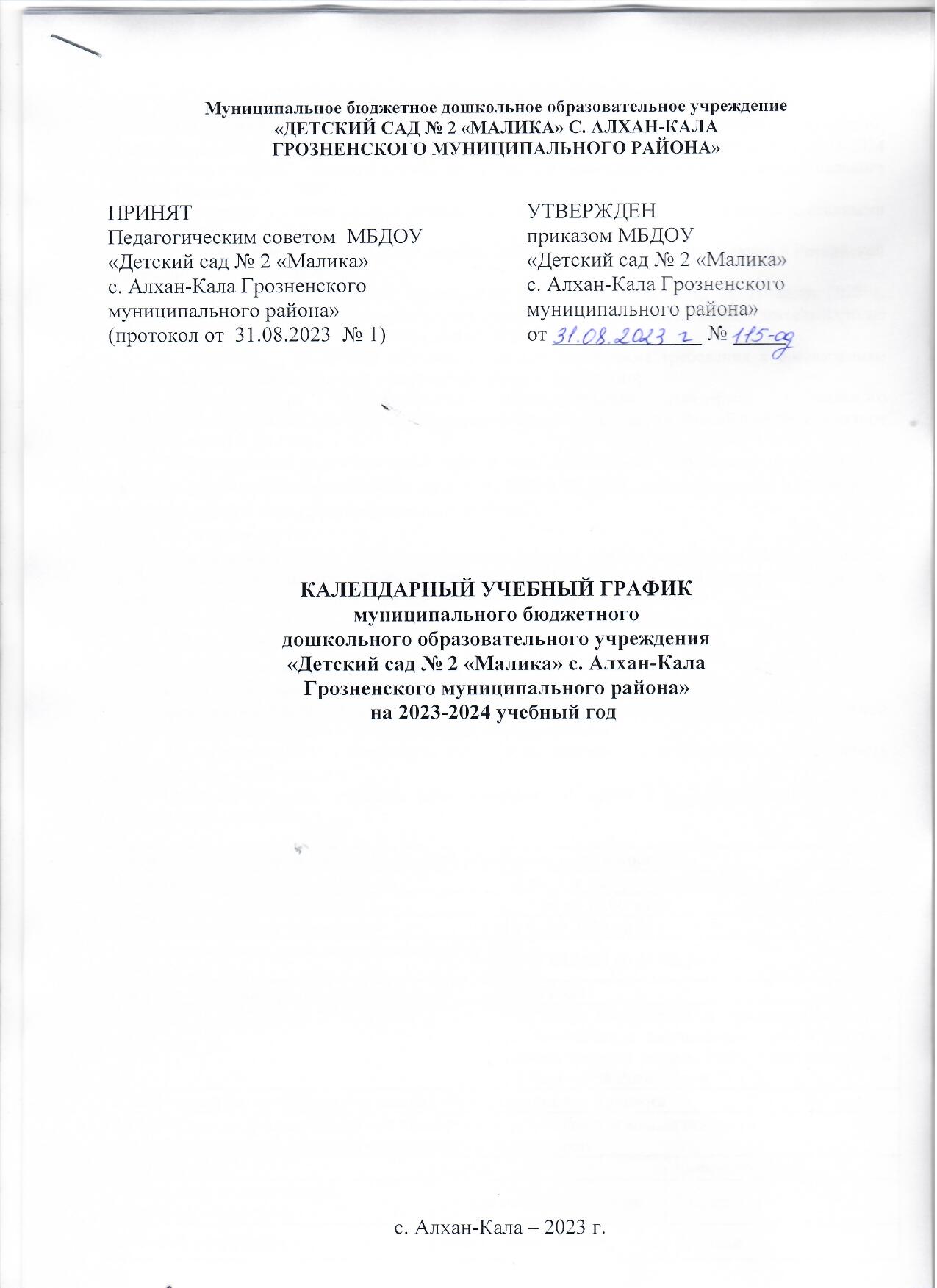 Календарный учебный графикКалендарный   учебный график является локальным нормативным документом, регламентирующим общие требования к организации образовательного процесса в 2023-2024 учебном году в МБДОУ «Детский сад №2 «Малика» с. Алхан-Кала Грозненского муниципального района» (наименование ДОО).         Календарный учебный график разработан в соответствии со следующими нормативными документами:Федеральным законом от 29 декабря 2012 г. № 273-ФЗ «Об образовании в Российской Федерации» (часть 9 статьи 2);Приказом Министерства просвещения Российской Федерации от 31 июля 2020 г.               № 373 «Об утверждении Порядка организации и осуществления образовательной деятельности по основным образовательным программам дошкольного образования»СанПиН   2.4.3648-20 «Санитарно-эпидемиологические требования к организациям воспитания и обучения, отдыха и оздоровления детей и молодежи»; Федеральным государственным образовательным стандартом дошкольного образования (Утвержден приказом Министерства образования и науки Российской Федерации от 17 октября 2013 г. № 1155);  Федеральной образовательной программой дошкольного образования (утверждена приказом Минпросвещения России от 25 ноября 2022 г. № 1028, зарегистрировано в Минюсте России 28 декабря 2022 г., регистрационный № 71847);Уставом ДОУ.  Календарный учебный график учитывает в полном объеме возрастные психофизические особенности воспитанников и отвечает требованиям охраны их жизни и здоровья. Содержание календарного учебного графика включает в себя следующие сведения:режим работы ДОУ;продолжительность учебного года;количество недель в учебном году;сроки проведения мониторинга;формы организации образовательного процесса в течение недели с учетом максимальной допустимой нагрузки в организованных формах обучения.Режим работы ДОУ: 12-часовой (с 7.00 – 19.00), рабочая неделя состоит из 5 дней, суббота и воскресенье – выходные дни. Продолжительность учебного года составляет 36 недель (1 и 2 полугодия) без учета каникулярного времени.Максимальное количество и продолжительность ООД в течение дня/ в неделю (план образовательной деятельности)План образовательной деятельности составлен с учетом соотношения основных направлений развития ребенка: физическое, социально-коммуникативное, познавательное, речевое и художественно-эстетическое.Общие требования к проведению организованной образовательной деятельности:1. Соблюдение гигиенических требований (помещение должно быть проветрено, свет должен падать с левой стороны; оборудование, инструменты и материалы и их размещение должны отвечать педагогическим, гигиеническим и эстетическим требованиям).2. Длительность организованной образовательной деятельности должна соответствовать установленным нормам, а время использовано полноценно. Большое значение имеет начало ООД, организация детского внимания.3. Подготовка к организованной образовательной деятельности (воспитатель должен хорошо знать программу, владеть методикой обучения, знать возрастные и индивидуальные особенности и возможности детей своей группы).4. Использование игровых методов и приемов обучения в работе с детьми.5. Использование разнообразных форм организации детей (индивидуальный, подгрупповой, групповой).6. Обязательное проведение физкультминутки в середине организованной образовательной деятельности. Организованная образовательная деятельность реализуется через организацию различных видов детской деятельности (игровой, двигательной, познавательно-исследовательской, коммуникативной, изобразительной, музыкальной, восприятия художественной литературы и фольклора и др.) или их интеграцию с использованием разнообразных форм и методов работы, выбор которых осуществляется педагогами самостоятельно в зависимости от контингента детей, уровня освоения Программы и решения конкретных образовательных задач.Содержание образовательного процесса включает совокупность 5 образовательных областей, которые обеспечивают разностороннее развитие детей с учѐтом их возрастных и индивидуальных особенностей, реализуются в рамках основных направлений развития ребѐнка - физического, социально-коммуникативного, познавательного, речевого, художественно-эстетического и предполагает интеграцию образовательных областей и обеспечивают организацию различных видов детской деятельности в соответствии с ФГОС дошкольного образования.Государственные и региональные праздничные выходные дни:Нерабочими праздничными днями в Российской Федерации являются:          1, 2, 3, 4, 5, 6 и 8 января - Новогодние каникулы;          7 января - Рождество Христово;          23 февраля - День защитника Отечества;          8 марта - Международный женский день;          1 мая - Праздник Весны и Труда;          9 мая - День Победы;          12 июня - День России;          4 ноября - День народного единства.          Согласно пункту 7 статьи 4 Федерального закона от 26.09.1997 № 125-ФЗ «О свободе совести и о религиозных объединениях» и в соответствии с Постановлением Президиума Верховного Суда РФ от 21.12.2011 № 20-ПВ11 органы государственной власти субъектов РФ вправе объявлять религиозные праздники нерабочими (праздничными) днями.           В Чеченской Республике установлены следующие нерабочие (праздничные) дни:          23 марта - День Конституции Чеченской Республики (Указ Главы Администрации Чеченской Республики от 24.03.2003 № 34);          16 апреля - День мира в Чеченской Республике (Указ Президента Чеченской Республики от 04.05.2009 № 155);          Ураза-Байрам (дата устанавливается ежегодно);          Курбан-Байрам (дата устанавливается ежегодно);          и т.д. по мере порядка издания Указов, Постановлений и т.д.3.8. Календарный план воспитательной работыВ образовательную программу ДОО включена матрица воспитательных событий (таблица 1), составленная в соответствии с направлениями воспитания, определенными в рабочей программе воспитания. Матрица воспитательных событий служит основой для разработка календарного плана воспитательной работы, утверждаемого ежегодно. В календарный план воспитательной работы в обязательном порядке включаются воспитательные события, указанные в Примерном перечне основных государственных и народных праздников, памятных дат (пункт 36.4 ФОП дошкольного образования)  Таблица 1Матрица воспитательных событийМатрица воспитательных событий послужила основой для разработки календарного плана воспитательной работы. В календарный план воспитательной работы в обязательном порядке включены воспитательные события, указанные в Примерном перечне основных государственных и народных праздников, памятных дат (пункт 36.4 ФОП дошкольного образования). Это инвариантная часть календарного плана воспитательной работы. В дополнение к ним включены в план и иные события из матрицы, которые будут отражать специфику детского сада. Они стали вариативной частью календарного плана. Вариативная часть каждый год будет изменяться, обновляться, в нее будут входить иные воспитательные события (по сравнению с текущим годом).Таблица 2Календарный план воспитательной работы в ДОО  МБДОУ «Детский сад №2 «Малика» с. Алхан-Кала Грозненского муниципального района»на 2023-2024 учебный годДля воспитательных событий, реализуемых в форме проекта, в календарный план включается также описание деятельности участников образовательных отношений, участвующих в проекте.1. Режим работы учреждения и регламент образовательного процесса1. Режим работы учреждения и регламент образовательного процесса1. Режим работы учреждения и регламент образовательного процесса1. Режим работы учреждения и регламент образовательного процессаПродолжительность учебной неделиПродолжительность учебной недели5 дней (с понедельника по пятницу)5 дней (с понедельника по пятницу)Время работы возрастных группВремя работы возрастных группс 7.00 до 19.00 часовс 7.00 до 19.00 часовПродолжительность учебного годаПродолжительность учебного годас 01.09.2023 по 31.05.2024с 01.09.2023 по 31.05.2024Продолжительность летнего оздоровительного периодаПродолжительность летнего оздоровительного периодас 01.06.2024 по 31.08.2024с 01.06.2024 по 31.08.2024Выпуск детей в школуВыпуск детей в школумай 2024май 2024 Нерабочие дни Нерабочие дниСуббота, воскресенье и праздничные дни в соответствии с законодательством и другими нормативными актами Российской Федерации и Чеченской РеспубликиСуббота, воскресенье и праздничные дни в соответствии с законодательством и другими нормативными актами Российской Федерации и Чеченской Республики2. Мероприятия, проводимые в рамках образовательного процесса2. Мероприятия, проводимые в рамках образовательного процесса2. Мероприятия, проводимые в рамках образовательного процесса2. Мероприятия, проводимые в рамках образовательного процесса2.1 Мониторинг достижения детьми планируемых результатов освоения основной общеобразовательной программы дошкольного образования:2.1 Мониторинг достижения детьми планируемых результатов освоения основной общеобразовательной программы дошкольного образования:2.1 Мониторинг достижения детьми планируемых результатов освоения основной общеобразовательной программы дошкольного образования:2.1 Мониторинг достижения детьми планируемых результатов освоения основной общеобразовательной программы дошкольного образования:НаименованиеСрокиСрокиКоличество днейПедагогическая диагностика, первичный мониторингПервая половина октябряПервая половина октября2 неделиИтоговый мониторингВторая половина маяВторая половина мая2 неделиМаксимальное количество и продолжительность ООД в течение дня/ в неделюВозрастная группаКоличество ООДДлительность в минутахНедельная нагрузкаНедельная нагрузкаМаксимальное количество и продолжительность ООД в течение дня/ в неделюВозрастная группаКоличество ООДДлительность в минутахколичествовремяМаксимальное количество и продолжительность ООД в течение дня/ в неделюВторая группа раннего возраста1010101 час 40 минутМаксимальное количество и продолжительность ООД в течение дня/ в неделюМладшая группа1015102 часа 30 минутМаксимальное количество и продолжительность ООД в течение дня/ в неделюСредняя группа1020103 часа 20 минутМаксимальное количество и продолжительность ООД в течение дня/ в неделюСтаршая группа1225125 часовПерерыв между ООД10 минут10 минут10 минут10 минут10 минутМесяцНаправления воспитания в дошкольной образовательной организацииНаправления воспитания в дошкольной образовательной организацииНаправления воспитания в дошкольной образовательной организацииНаправления воспитания в дошкольной образовательной организацииНаправления воспитания в дошкольной образовательной организацииНаправления воспитания в дошкольной образовательной организацииНаправления воспитания в дошкольной образовательной организацииМесяцПатриотическое Духовно-нравственноеТрудовое Познавательное Социальное Физическое и оздоровительноеЭстетическое СентябрьДень Республики (23 сентября)День воспитателя и всех дошкольных работников (27 сентября)День знаний (1 сентября)День чеченской женщины(третье воскресенье сентября)ОктябрьДень города(5 октября)Международный день пожилых людей (1 октября)День учителя (5 октября)ОктябрьОсенний праздник «Осенины»Осенний праздник «Осенины»Осенний праздник «Осенины»Осенний праздник «Осенины»Осенний праздник «Осенины»Осенний праздник «Осенины»Осенний праздник «Осенины»НоябрьДень народного единства (4 ноября)День милиции (день сотруд-ника органов внутренних дел) (10 ноября)День матери в России(27 ноября)День Государственного герба Российской Федерации (30 ноября)День милиции (день сотруд-ника органов внутренних дел) (10 ноября)День матери в России(27 ноября)ДекабрьДень Героев Отечества (9 декабря)День Конституции Российской Федерации (12 декабря)ДекабрьНовогодний утренникНовогодний утренникНовогодний утренникНовогодний утренникНовогодний утренникНовогодний утренникНовогодний утренникЯнварьНеделя зимних игр и забавЯнварьДень почитания эвлияа-устаза Кунта-Хаджи Кишиева(3 января)ЯнварьДень восстановления государственности чеченского народа(9 января)ФевральДень защитника Отечества(23 февраля)День здоровьяМартПраздник весны (1 марта)Международный женский день 8 мартаМартДень Конституции Чеченской Республики(23 марта)МартДень государственной символики Чеченской Республики(23 марта)Утренники, посвящённые 8 МартаУтренники, посвящённые 8 МартаУтренники, посвящённые 8 МартаУтренники, посвящённые 8 МартаУтренники, посвящённые 8 МартаУтренники, посвящённые 8 МартаУтренники, посвящённые 8 МартаАпрельДень космонавтики (12 апреля)Всемирный день Земли (22 апреля)АпрельДень Мира (16 апреля)День чеченского языка (25 апреля)АпрельДень Мира (16 апреля)Ураза-БайрамМайДень ПобедыДень памяти и скорби народов Чеченской Республики (10 мая)День весны и Труда(1 мая)ИюньДень России(12 июня)Международный день защиты детей (1 июня)День эколога (5 июня)Всемирный день прогулки (19 июня)Международный день цветка (21 июня)ИюньДень памяти и скорби (22 июня)Международный день защиты детей (1 июня)День эколога (5 июня)Всемирный день прогулки (19 июня)Международный день цветка (21 июня)ИюльКурбан-БайрамВсемирный день шахмат (20 июля)АвгустМеждународный день светофора (5 августа)День физкультурника (13 августа)№ п/пДатаВоспитательное событиеФормы организации образовательного процесса в разных возрастных группахФормы организации образовательного процесса в разных возрастных группахФормы организации образовательного процесса в разных возрастных группахФормы организации образовательного процесса в разных возрастных группахФормы организации образовательного процесса в разных возрастных группахФормы организации образовательного процесса в разных возрастных группахФормы организации образовательного процесса в разных возрастных группах№ п/пДатаВоспитательное событиеВторая группа раннего возрастаВторая группа раннего возрастаМладшая группаСредняя группаСредняя группаСтаршая группаСтаршая группа1 сентябряДень знанийБеседаБеседаПознавательный досуг «Конкурс эрудитов»Познавательный досуг «Конкурс эрудитов»ПрезентацияПрезентация17 сентябряДень чеченской женщиныУтренникУтренникУтренникУтренник23 сентябряДень РеспубликиБеседы о празднике, о государственной символике Чеченской Республики. Конкурс детских рисунковБеседы о празднике, о государственной символике Чеченской Республики. Конкурс детских рисунковБеседы о празднике, о государственной символике Чеченской Республики. Конкурс детских рисунковБеседы о празднике, о государственной символике Чеченской Республики. Конкурс детских рисунковПоход-экскурсия по участку детского сада Поход-экскурсия по участку детского сада Поход-экскурсия по участку детского сада Поход-экскурсия по участку детского сада Поход-экскурсия по участку детского сада Поход с участием родителей «По родному краю с рюкзаком шагаю»Поход с участием родителей «По родному краю с рюкзаком шагаю»27 сентябряДень воспитателя и всех дошкольных работниковБеседа «Наши помощники – воспитатели»Беседа «Наши помощники – воспитатели»Беседа «Наши помощники – воспитатели»Беседа «Поговорим о профессиях: Воспитатель»Беседа «Поговорим о профессиях: Воспитатель»Рассказ-беседа «Профессиональные праздники: День воспитателя»Рассказ-беседа «Профессиональные праздники: День воспитателя»Музыкальный досуг с участием родителей и старших членов семей «Споемте, друзья» с презентацией песни каждой группы и любимых песен семьи Музыкальный досуг с участием родителей и старших членов семей «Споемте, друзья» с презентацией песни каждой группы и любимых песен семьи Музыкальный досуг с участием родителей и старших членов семей «Споемте, друзья» с презентацией песни каждой группы и любимых песен семьи Музыкальный досуг с участием родителей и старших членов семей «Споемте, друзья» с презентацией песни каждой группы и любимых песен семьи Музыкальный досуг с участием родителей и старших членов семей «Споемте, друзья» с презентацией песни каждой группы и любимых песен семьи Музыкальный досуг с участием родителей и старших членов семей «Споемте, друзья» с презентацией песни каждой группы и любимых песен семьи Музыкальный досуг с участием родителей и старших членов семей «Споемте, друзья» с презентацией песни каждой группы и любимых песен семьи 5 октябряДень учителяБеседаБеседаСюжетно-дидактическая игра «В школе»Сюжетно-дидактическая игра «В школе»Продуктивная деятельность «открытка для папы»Продуктивная деятельность «открытка для папы»Продуктивная деятельность «открытка для папы»Продуктивная деятельность «открытка для папы»Продуктивная деятельность «открытка для папы»Продуктивная деятельность «открытка для папы»Продуктивная деятельность «открытка для папы»Тематический образовательный проект с участием всех сотрудников ДОО, детей, их родителей, дедушек и бабушекТематический образовательный проект с участием всех сотрудников ДОО, детей, их родителей, дедушек и бабушекТематический образовательный проект с участием всех сотрудников ДОО, детей, их родителей, дедушек и бабушекТематический образовательный проект с участием всех сотрудников ДОО, детей, их родителей, дедушек и бабушекТематический образовательный проект с участием всех сотрудников ДОО, детей, их родителей, дедушек и бабушекТематический образовательный проект с участием всех сотрудников ДОО, детей, их родителей, дедушек и бабушекТематический образовательный проект с участием всех сотрудников ДОО, детей, их родителей, дедушек и бабушек1 ноябряОсениныУтренникиУтренникиУтренникиУтренникиУтренникиУтренникиУтренники3 ноябряДень Самуила МаршакаЧтение книг, рассматривание иллюстрацийЧтение книг, рассматривание иллюстрацийВыставка в книжном уголкеВыставка в книжном уголкеВыставка в книжном уголкеВыставка в книжном уголкеВыставка в книжном уголке3 ноябряДень Самуила МаршакаЧтение книг, рассматривание иллюстрацийЧтение книг, рассматривание иллюстрацийЛитературный досуг «Любимые стихи Маршака»Литературный досуг «Любимые стихи Маршака»Литературный досуг «Любимые стихи Маршака»Литературный досуг «Любимые стихи Маршака»Литературный досуг «Любимые стихи Маршака»3 ноябряДень Самуила МаршакаВыставка детских рисунков по сюжетам стихов С. МаршакаВыставка детских рисунков по сюжетам стихов С. Маршака4 ноябряДень народного единстваБеседа-рассказ с элементами презентацииБеседа-рассказ с элементами презентацииБеседа-рассказ с элементами презентацииБеседа-рассказ с элементами презентации10 ноябряДень милиции (день сотрудника органов внутренних дел)Чтение С. Михалков «Дядя Степа – милиционер»Чтение С. Михалков «Дядя Степа – милиционер»Чтение С. Михалков «Дядя Степа – милиционер»Сюжетно-дидактическая игра, чтение Сюжетно-дидактическая игра, чтение Сюжетно-дидактическая игра, чтение Сюжетно-дидактическая игра, чтение 27 ноябряДень матери в РоссииФотовыставка «Наши мамы»Фотовыставка «Наши мамы»Фотовыставка «Наши мамы»Фотовыставка «Наши мамы»Фотовыставка «Наши мамы»Фотовыставка «Наши мамы»Фотовыставка «Наши мамы»27 ноябряДень матери в РоссииПродуктивная деятельность «Подарок маме»Продуктивная деятельность «Подарок маме»Продуктивная деятельность «Подарок маме»Продуктивная деятельность «Подарок маме»Продуктивная деятельность «Подарок маме»Продуктивная деятельность «Подарок маме»Продуктивная деятельность «Подарок маме»30 ноябряДень Государственного герба Российской ФедерацииТематический образовательный проект «Что может герб нам рассказать?»Тематический образовательный проект «Что может герб нам рассказать?»Тематический образовательный проект «Что может герб нам рассказать?»Тематический образовательный проект «Что может герб нам рассказать?»30 ноябряДень Государственного герба Российской ФедерацииЗаседание «Семейного клуба» на тему «Герб моей семьи» с совместной продуктивной деятельностью взрослых и детейЗаседание «Семейного клуба» на тему «Герб моей семьи» с совместной продуктивной деятельностью взрослых и детейЗаседание «Семейного клуба» на тему «Герб моей семьи» с совместной продуктивной деятельностью взрослых и детейЗаседание «Семейного клуба» на тему «Герб моей семьи» с совместной продуктивной деятельностью взрослых и детейЗаседание «Семейного клуба» на тему «Герб моей семьи» с совместной продуктивной деятельностью взрослых и детейЗаседание «Семейного клуба» на тему «Герб моей семьи» с совместной продуктивной деятельностью взрослых и детейЗаседание «Семейного клуба» на тему «Герб моей семьи» с совместной продуктивной деятельностью взрослых и детей3 декабряДень неизвестного солдатаСовместно с семьями детей: проведение акции возложения цветов к памятнику героям Великой Отечественной войныСовместно с семьями детей: проведение акции возложения цветов к памятнику героям Великой Отечественной войныСовместно с семьями детей: проведение акции возложения цветов к памятнику героям Великой Отечественной войныСовместно с семьями детей: проведение акции возложения цветов к памятнику героям Великой Отечественной войныСовместно с семьями детей: проведение акции возложения цветов к памятнику героям Великой Отечественной войныСовместно с семьями детей: проведение акции возложения цветов к памятнику героям Великой Отечественной войныСовместно с семьями детей: проведение акции возложения цветов к памятнику героям Великой Отечественной войны3 декабряМеждународный день инвалидовСюжетно-дидактические игры с моделированием среды (в помещении, в инфраструктуре города), доступной для инвалидовСюжетно-дидактические игры с моделированием среды (в помещении, в инфраструктуре города), доступной для инвалидовСюжетно-дидактические игры с моделированием среды (в помещении, в инфраструктуре города), доступной для инвалидовСюжетно-дидактические игры с моделированием среды (в помещении, в инфраструктуре города), доступной для инвалидов5 декабряДень добровольца (волонтера) в РоссииРассказ-беседа с элементами презентации «Кто такие волонтеры?»Рассказ-беседа с элементами презентации «Кто такие волонтеры?»Акция «Поможем детям младшей группы» (подготовка спектаклей, выполнение поделок в подарок малышам, проведение занятий для малышейАкция «Поможем детям младшей группы» (подготовка спектаклей, выполнение поделок в подарок малышам, проведение занятий для малышей9 декабряДень Героев ОтечестваБеседа-рассказ с элементами презентацииБеседа-рассказ с элементами презентацииБеседа-рассказ с элементами презентацииБеседа-рассказ с элементами презентации12 декабряДень Конституции Российской ФедерацииБеседа-рассказ с элементами презентацииБеседа-рассказ с элементами презентацииБеседа-рассказ с элементами презентацииБеседа-рассказ с элементами презентации12 декабряДень Конституции Российской ФедерацииЗаконотворческие практики: устанавливаем правила поведения в группе, фиксируем их с помощью условных обозначенийЗаконотворческие практики: устанавливаем правила поведения в группе, фиксируем их с помощью условных обозначенийЗаконотворческие практики: устанавливаем правила поведения в группе, фиксируем их с помощью условных обозначенийЗаконотворческие практики: устанавливаем правила поведения в группе, фиксируем их с помощью условных обозначений30 декабряДень заворачивания подарковПродуктивная деятельность по подготовке новогодних подарков родным и близким, друзьямПродуктивная деятельность по подготовке новогодних подарков родным и близким, друзьямПродуктивная деятельность по подготовке новогодних подарков родным и близким, друзьямПродуктивная деятельность по подготовке новогодних подарков родным и близким, друзьямПродуктивная деятельность по подготовке новогодних подарков родным и близким, друзьямПродуктивная деятельность по подготовке новогодних подарков родным и близким, друзьямПродуктивная деятельность по подготовке новогодних подарков родным и близким, друзьямПоследняя неделя декабряЛюбимый праздник Новый годНовогодние утренникиНовогодние утренникиНовогодние утренникиНовогодние утренникиНовогодние утренникиНовогодние утренникиНовогодние утренникиВторая неделя январяНеделя зимних игр и забавПодвижные игры, эстафеты, создание построек из снега. Конкурс снежный скульптур (с привлечением родителей). Строительство снежного городкаПодвижные игры, эстафеты, создание построек из снега. Конкурс снежный скульптур (с привлечением родителей). Строительство снежного городкаПодвижные игры, эстафеты, создание построек из снега. Конкурс снежный скульптур (с привлечением родителей). Строительство снежного городкаПодвижные игры, эстафеты, создание построек из снега. Конкурс снежный скульптур (с привлечением родителей). Строительство снежного городкаПодвижные игры, эстафеты, создание построек из снега. Конкурс снежный скульптур (с привлечением родителей). Строительство снежного городкаПодвижные игры, эстафеты, создание построек из снега. Конкурс снежный скульптур (с привлечением родителей). Строительство снежного городкаПодвижные игры, эстафеты, создание построек из снега. Конкурс снежный скульптур (с привлечением родителей). Строительство снежного городка3 январяДень почитания эвлияа-устаза Кунта-Хаджи КишиеваБеседы дома с участием родителейБеседы дома с участием родителейБеседы дома с участием родителейБеседы дома с участием родителейБеседы дома с участием родителейБеседы дома с участием родителейБеседы дома с участием родителей9 январяДень восстановления государственности чеченского народаБеседаБеседа11 январяВсемирный день «спасибо»День вежливостиДень вежливостиДень вежливостиДень вежливостиДень вежливостиДень вежливостиДень вежливости11 январяВсемирный день «спасибо»Изготовление открыток-сюрпризов «Спасибо тебе!»Изготовление открыток-сюрпризов «Спасибо тебе!»Изготовление открыток-сюрпризов «Спасибо тебе!»Изготовление открыток-сюрпризов «Спасибо тебе!»Изготовление открыток-сюрпризов «Спасибо тебе!»Изготовление открыток-сюрпризов «Спасибо тебе!»Изготовление открыток-сюрпризов «Спасибо тебе!»27 январяДень полного освобождения Ленинграда от фашистской блокадыБеседа-рассказ с элементами презентацииБеседа-рассказ с элементами презентации28 январяДень ЛегоТематический образовательный проект «Леголэнд»Тематический образовательный проект «Леголэнд»Тематический образовательный проект «Леголэнд»Тематический образовательный проект «Леголэнд»Тематический образовательный проект «Леголэнд»Тематический образовательный проект «Леголэнд»Тематический образовательный проект «Леголэнд»8 февраляДень Российской наукиБеседа-рассказ с элементами презентацииБеседа-рассказ с элементами презентацииВикторинаВикторина8 февраляДень Российской наукиБеседа-рассказ с элементами презентацииБеседа-рассказ с элементами презентацииПознавательный досуг «Экспериментариум»Познавательный досуг «Экспериментариум»10 февраляВсемирный день родного языкаКонкурс чтецов «Читаем стихи на родном языке»Конкурс чтецов «Читаем стихи на родном языке»Конкурс чтецов «Читаем стихи на родном языке»Конкурс чтецов «Читаем стихи на родном языке»Конкурс чтецов «Читаем стихи на родном языке»19 февраляДень кита или всемирный день защиты морских млекопитающихЧтение художественной и познавательной литературы, выставка детских рисунковЧтение художественной и познавательной литературы, выставка детских рисунковЧтение художественной и познавательной литературы, выставка детских рисунковЧтение художественной и познавательной литературы, выставка детских рисунковЧтение художественной и познавательной литературы, выставка детских рисунковТематический образовательный проект «Путешествие по морям и океанам»Тематический образовательный проект «Путешествие по морям и океанам»19 февраляДень кита или всемирный день защиты морских млекопитающихЧтение художественной и познавательной литературы, выставка детских рисунковЧтение художественной и познавательной литературы, выставка детских рисунковЧтение художественной и познавательной литературы, выставка детских рисунковЧтение художественной и познавательной литературы, выставка детских рисунковЧтение художественной и познавательной литературы, выставка детских рисунковПросмотр мультфильма «Девочка и дельфин»Просмотр мультфильма «Девочка и дельфин»23 февраляДень защитника ОтечестваФизкультурный досуг «Будущие защитники Родины»Физкультурный досуг «Будущие защитники Родины»Физкультурный досуг «Будущие защитники Родины»Физкультурный досуг «Будущие защитники Родины»23 февраляДень защитника ОтечестваВстречи с интересными людьми (родители с военными профессиями)Встречи с интересными людьми (родители с военными профессиями)Встречи с интересными людьми (родители с военными профессиями)Встречи с интересными людьми (родители с военными профессиями)23 февраляДень защитника ОтечестваСюжетно-дидактические игры «Военные профессии»Сюжетно-дидактические игры «Военные профессии»Сюжетно-дидактические игры «Военные профессии»Сюжетно-дидактические игры «Военные профессии»8 мартаМеждународный женский день УтренникиУтренникиУтренникиУтренникиУтренникиУтренникиУтренники20 мартаМеждународный день счастьяЧтение художественной литературыЧтение художественной литературыЧтение художественной литературыЧтение художественной литературыЧтение художественной литературыЧтение художественной литературыЧтение художественной литературы20 мартаМеждународный день счастьяВыставка детских и детско-родительских работ «Что такое счастье»Выставка детских и детско-родительских работ «Что такое счастье»Выставка детских и детско-родительских работ «Что такое счастье»Выставка детских и детско-родительских работ «Что такое счастье»Выставка детских и детско-родительских работ «Что такое счастье»Выставка детских и детско-родительских работ «Что такое счастье»Выставка детских и детско-родительских работ «Что такое счастье»20 мартаМеждународный день счастьяТеатрализованные игры по книге И. Зартайской «Когда я счастлив» Театрализованные игры по книге И. Зартайской «Когда я счастлив» Театрализованные игры по книге И. Зартайской «Когда я счастлив» Театрализованные игры по книге И. Зартайской «Когда я счастлив» Театрализованные игры по книге И. Зартайской «Когда я счастлив» Театрализованные игры по книге И. Зартайской «Когда я счастлив» Театрализованные игры по книге И. Зартайской «Когда я счастлив» 22 мартаВсемирный день водных ресурсовИгры с водойИгры с водойЧтение. Беседа-рассказ с элементами презентацииЭкспериментирование с водойЧтение. Беседа-рассказ с элементами презентацииЭкспериментирование с водойЧтение. Беседа-рассказ с элементами презентацииЭкспериментирование с водойТематический образовательный проект «Планета «Океан»Тематический образовательный проект «Планета «Океан»23 мартаДень Конституции Чеченской РеспубликиУтренникУтренник23 мартаДень государственной символики Чеченской РеспубликиБеседы, знакомствоБеседы, знакомствоБеседы, знакомствоБеседы, знакомство27 мартаМеждународный день театраУчастие в театрализованных играх по мотивам русских народных сказокУчастие в театрализованных играх по мотивам русских народных сказокЧтение книг «Куда пойдем? В кукольный театр!», «Какие бывают профессии» Беседы-презентации о творческих профессияхЧтение книг «Куда пойдем? В кукольный театр!», «Какие бывают профессии» Беседы-презентации о творческих профессияхЧтение книг «Куда пойдем? В кукольный театр!», «Какие бывают профессии» Беседы-презентации о творческих профессияхСоздание коллекции «Театр в чемодане» Создание коллекции «Театр в чемодане» 27 мартаМеждународный день театраУчастие в театрализованных играх по мотивам русских народных сказокУчастие в театрализованных играх по мотивам русских народных сказокЧтение книг «Куда пойдем? В кукольный театр!», «Какие бывают профессии» Беседы-презентации о творческих профессияхЧтение книг «Куда пойдем? В кукольный театр!», «Какие бывают профессии» Беседы-презентации о творческих профессияхЧтение книг «Куда пойдем? В кукольный театр!», «Какие бывают профессии» Беседы-презентации о творческих профессияхПодготовка кукольных спектаклей для детей младшего возрастаПодготовка кукольных спектаклей для детей младшего возраста27 мартаМеждународный день театраПосещение театра (при участии родителей)Посещение театра (при участии родителей)31 мартаДень Корнея ЧуковскогоПодготовка театрализованного действа по стихам Корнея Чуковского с участием детей разных возрастных групп и родителейПодготовка театрализованного действа по стихам Корнея Чуковского с участием детей разных возрастных групп и родителейПодготовка театрализованного действа по стихам Корнея Чуковского с участием детей разных возрастных групп и родителейПодготовка театрализованного действа по стихам Корнея Чуковского с участием детей разных возрастных групп и родителейПодготовка театрализованного действа по стихам Корнея Чуковского с участием детей разных возрастных групп и родителейПодготовка театрализованного действа по стихам Корнея Чуковского с участием детей разных возрастных групп и родителейПодготовка театрализованного действа по стихам Корнея Чуковского с участием детей разных возрастных групп и родителей2 апреляМеждународный день детской книгиПроект «Наши любимые книги»Проект «Наши любимые книги»Проект «Наши любимые книги»Проект «Наши любимые книги»Проект «Наши любимые книги»Проект «Наши любимые книги»Проект «Наши любимые книги»2 апреляМеждународный день детской книгиБеседа-рассказ «Как книга к нам пришла»Беседа-рассказ «Как книга к нам пришла»Беседа-рассказ «Как книга к нам пришла»Беседа-рассказ «Как книга к нам пришла»Беседа-рассказ «Как книга к нам пришла»Сюжетно-дидактическая игра «В издательстве детской литературы»2 апреляМеждународный день детской книгиТематическая выставка «Любимые книги наших пап и мам»Тематическая выставка «Любимые книги наших пап и мам»Тематическая выставка «Любимые книги наших пап и мам»Тематическая выставка «Любимые книги наших пап и мам»Тематическая выставка «Любимые книги наших пап и мам»Тематическая выставка «Любимые книги наших пап и мам»Тематическая выставка «Любимые книги наших пап и мам»7 апреляВсемирный день здоровьяФизкультурные досугиФизкультурные досугиФизкультурные досугиФизкультурные досугиФизкультурные досугиФизкультурные досугиФизкультурные досуги7 апреляВсемирный день здоровьяВикторина «Я питаюсь правильно»Викторина «Я питаюсь правильно»Викторина «Я питаюсь правильно»Викторина «Я питаюсь правильно»12 апреляДень космонавтикиТематический образовательный проект «Большое космическое путешествие»Тематический образовательный проект «Большое космическое путешествие»Тематический образовательный проект «Большое космическое путешествие»Тематический образовательный проект «Большое космическое путешествие»Тематический образовательный проект «Большое космическое путешествие»Тематический образовательный проект «Большое космическое путешествие»Тематический образовательный проект «Большое космическое путешествие»16 апреляДень мираБеседы о праздникеБеседы о праздникеБеседы о празднике16 апреляДень мираФизкультурный досугФизкультурный досугФизкультурный досугФизкультурный досугФизкультурный досугФизкультурный досугФизкультурный досуг19 апреляДень подснежникаАкция «Первоцветы»: создаем экологическую книгу детского садаАкция «Первоцветы»: создаем экологическую книгу детского садаАкция «Первоцветы»: создаем экологическую книгу детского садаАкция «Первоцветы»: создаем экологическую книгу детского садаАкция «Первоцветы»: создаем экологическую книгу детского садаАкция «Первоцветы»: создаем экологическую книгу детского садаАкция «Первоцветы»: создаем экологическую книгу детского сада22 апреляВсемирный день ЗемлиПознавательный досугПознавательный досугПознавательный досугПознавательный досуг22 апреляВсемирный день ЗемлиЧтение глав из книги П. Клушанцева «О чем рассказа телескоп»Чтение глав из книги П. Клушанцева «О чем рассказа телескоп»Чтение глав из книги П. Клушанцева «О чем рассказа телескоп»Чтение глав из книги П. Клушанцева «О чем рассказа телескоп»29 апреляМеждународный день танцаКонкурс танцев «Танцует вся моя семья»Конкурс танцев «Танцует вся моя семья»Конкурс танцев «Танцует вся моя семья»Конкурс танцев «Танцует вся моя семья»Конкурс танцев «Танцует вся моя семья»Конкурс танцев «Танцует вся моя семья»Конкурс танцев «Танцует вся моя семья»1 маяДень весны и ТрудаМузыкальный досуг «Песни весны»Музыкальный досуг «Песни весны»Музыкальный досуг «Песни весны»Музыкальный досуг «Песни весны»Музыкальный досуг «Песни весны»Музыкальный досуг «Песни весны»Музыкальный досуг «Песни весны»1 маяДень весны и ТрудаТрудовой десант на участке детского сада с участием родителейТрудовой десант на участке детского сада с участием родителейТрудовой десант на участке детского сада с участием родителейТрудовой десант на участке детского сада с участием родителейТрудовой десант на участке детского сада с участием родителейТрудовой десант на участке детского сада с участием родителейТрудовой десант на участке детского сада с участием родителей9 маяДень ПобедыУчастие в «Параде дошколят»Участие в «Параде дошколят»9 маяДень ПобедыСовместная с родителями акция возложения цветов к памятнику героям Великой Отечественной войныСовместная с родителями акция возложения цветов к памятнику героям Великой Отечественной войныСовместная с родителями акция возложения цветов к памятнику героям Великой Отечественной войныСовместная с родителями акция возложения цветов к памятнику героям Великой Отечественной войныСовместная с родителями акция возложения цветов к памятнику героям Великой Отечественной войныСовместная с родителями акция возложения цветов к памятнику героям Великой Отечественной войныСовместная с родителями акция возложения цветов к памятнику героям Великой Отечественной войны18 маяМеждународный день музеевЭкскурсия в музей детского садаЭкскурсия в музей детского садаЭкскурсия в музей детского садаВиртуальные экскурсии в музеи РоссииВиртуальные экскурсии в музеи РоссииВиртуальные экскурсии в музеи РоссииВиртуальные экскурсии в музеи России18 маяМеждународный день музеевКоллекционирование «Музей в чемодане»Коллекционирование «Музей в чемодане»Коллекционирование «Музей в чемодане»Коллекционирование «Музей в чемодане»19 маяДень детских общественных организаций в РоссииБеседа-рассказ с элементами презентацииБеседа-рассказ с элементами презентацииБеседа-рассказ с элементами презентацииБеседа-рассказ с элементами презентации24 маяДень славянской письменности и культурыБеседа-рассказ с элементами презентации «Волшебные буквы»Беседа-рассказ с элементами презентации «Волшебные буквы»Беседа-рассказ с элементами презентации «Волшебные буквы»Познавательный досуг-викторина «Как пишут в разных странах»Познавательный досуг-викторина «Как пишут в разных странах»Познавательный досуг-викторина «Как пишут в разных странах»Познавательный досуг-викторина «Как пишут в разных странах»1 июняМеждународный день защиты детейКонкурс рисунков на асфальтеКонкурс рисунков на асфальтеТематический образовательный проект «Я – ребенок! И я имею право…»Тематический образовательный проект «Я – ребенок! И я имею право…»3 июняВсемирный день велосипедаВелопробегВелопробегВелопробегВелопробегВелопробегВелопробегВелопробег6 июняДень русского языка в ООНПушкинский день РоссииТематический образовательный проект «Сказки Пушкина»Тематический образовательный проект «Сказки Пушкина»Тематический образовательный проект «Сказки Пушкина»Тематический образовательный проект «Сказки Пушкина»Тематический образовательный проект «Сказки Пушкина»Тематический образовательный проект «Сказки Пушкина»Тематический образовательный проект «Сказки Пушкина»12 июняДень РоссииИгра квест «Удивительное путешествие по большой стране»Игра квест «Удивительное путешествие по большой стране»Игра квест «Удивительное путешествие по большой стране»Игра квест «Удивительное путешествие по большой стране»Игра квест «Удивительное путешествие по большой стране»12 июняДень РоссииФотовыставка «Наши семейные поездки по России»Фотовыставка «Наши семейные поездки по России»Фотовыставка «Наши семейные поездки по России»Фотовыставка «Наши семейные поездки по России»Фотовыставка «Наши семейные поездки по России»Фотовыставка «Наши семейные поездки по России»Фотовыставка «Наши семейные поездки по России»12 июняДень РоссииТелемост «Мы живем в России»Телемост «Мы живем в России»Телемост «Мы живем в России»Телемост «Мы живем в России»Телемост «Мы живем в России»Телемост «Мы живем в России»Телемост «Мы живем в России»22 июняДень памяти и скорбиУчастие в акции (совместно с родителями) «Свеча памяти»Участие в акции (совместно с родителями) «Свеча памяти»Участие в акции (совместно с родителями) «Свеча памяти»Участие в акции (совместно с родителями) «Свеча памяти»Участие в акции (совместно с родителями) «Свеча памяти»Участие в акции (совместно с родителями) «Свеча памяти»Участие в акции (совместно с родителями) «Свеча памяти»Беседа-рассказ с элементами презентацииБеседа-рассказ с элементами презентацииБеседа-рассказ с элементами презентацииБеседа-рассказ с элементами презентации8 июляДень семьи, любви и верностиТематический образовательный проект «СемьЯ»Тематический образовательный проект «СемьЯ»Тематический образовательный проект «СемьЯ»Тематический образовательный проект «СемьЯ»Тематический образовательный проект «СемьЯ»Тематический образовательный проект «СемьЯ»Тематический образовательный проект «СемьЯ»11 июляВсемирный день шоколадаВиртуальная экскурсия на шоколадную фабрикуВиртуальная экскурсия на шоколадную фабрикуВиртуальная экскурсия на шоколадную фабрикуВиртуальная экскурсия на шоколадную фабрикуВиртуальная экскурсия на шоколадную фабрикуСладкие досугиСладкие досугиСладкие досугиСладкие досугиСладкие досугиСладкие досугиСладкие досуги30 июляДень военно-морского флотаРассказ с элементами презентацииРассказ с элементами презентацииРассказ с элементами презентацииРассказ с элементами презентацииРассказ с элементами презентацииРассказ с элементами презентацииРассказ с элементами презентации2 августаДень воздушно-десантных войск РоссииФизкультурный досугФизкультурный досугФизкультурный досугФизкультурный досугФизкультурный досугФизкультурный досугФизкультурный досуг5 августаМеждународный день светофораИгра-квест «Путешествие со светофором»Игра-квест «Путешествие со светофором»Игра-квест «Путешествие со светофором»Игра-квест «Путешествие со светофором»Игра-квест «Путешествие со светофором»13 августаДень физкультурникаСпортивный праздник «Папа, мама, я – спортивная семья». Спортивный парадСпортивный праздник «Папа, мама, я – спортивная семья». Спортивный парадСпортивный праздник «Папа, мама, я – спортивная семья». Спортивный парадСпортивный праздник «Папа, мама, я – спортивная семья». Спортивный парадСпортивный праздник «Папа, мама, я – спортивная семья». Спортивный парадСпортивный праздник «Папа, мама, я – спортивная семья». Спортивный парадСпортивный праздник «Папа, мама, я – спортивная семья». Спортивный парад22 августаДень Государственного флага Российской ФедерацииБеседа-рассказ с элементами презентации «Флаг города, флаг региона, флаг страны»Беседа-рассказ с элементами презентации «Флаг города, флаг региона, флаг страны»Беседа-рассказ с элементами презентации «Флаг города, флаг региона, флаг страны»Беседа-рассказ с элементами презентации «Флаг города, флаг региона, флаг страны»Беседа-рассказ с элементами презентации «Флаг города, флаг региона, флаг страны»Беседа-рассказ с элементами презентации «Флаг города, флаг региона, флаг страны»Беседа-рассказ с элементами презентации «Флаг города, флаг региона, флаг страны»22 августаДень Государственного флага Российской ФедерацииПродуктивная деятельность «Горит на солнышке флажок, как будто я огонь зажег»Продуктивная деятельность «Горит на солнышке флажок, как будто я огонь зажег»Продуктивная деятельность «Горит на солнышке флажок, как будто я огонь зажег»Продуктивная деятельность «Горит на солнышке флажок, как будто я огонь зажег»Продуктивная деятельность «Горит на солнышке флажок, как будто я огонь зажег»Продуктивная деятельность «Горит на солнышке флажок, как будто я огонь зажег»Продуктивная деятельность «Горит на солнышке флажок, как будто я огонь зажег»22 августаДень Государственного флага Российской ФедерацииДетско-родительские проекты «Флаг моей семьи»Детско-родительские проекты «Флаг моей семьи»Детско-родительские проекты «Флаг моей семьи»Детско-родительские проекты «Флаг моей семьи»